Publicado en Roma el 05/10/2017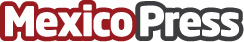 Natalia Denegri y la Fundación Hassenfeld Family entregaron ayuda humanitaria a Puerto RicoUn vuelo de la esperanza unió a las estrellas del espectáculo para la entrega de 12 mil libras de ayuda y salvar la vida de 120 puertorriqueños que fueron trasladados a MiamiDatos de contacto:Marinellys TremamunnoResponsable de prensa: www.tremamunno.com+393807532143Nota de prensa publicada en: https://www.mexicopress.com.mx/natalia-denegri-y-la-fundacion-hassenfeld Categorías: Internacional Sociedad Solidaridad y cooperación http://www.mexicopress.com.mx